§9904.  Notification1.  Notification by out-of-state businesses during disaster period.  An out-of-state business shall provide notification to the Secretary of State as soon as practicable after entry to the State during a disaster period that the out-of-state business is in the State for purposes of responding to the declared state disaster or emergency.  The out-of-state business shall provide to the Secretary of State information related to the out-of-state business including but not limited to the following:A.  Name;  [PL 2011, c. 622, §1 (NEW).]B.  State of domicile;  [PL 2011, c. 622, §1 (NEW).]C.  Principal business address;  [PL 2011, c. 622, §1 (NEW).]D.  Federal employer identification number;  [PL 2011, c. 622, §1 (NEW).]E.  The date when the out-of-state business entered the State; and  [PL 2011, c. 622, §1 (NEW).]F.  Contact information while the out-of-state business is in this State.  [PL 2011, c. 622, §1 (NEW).][PL 2011, c. 622, §1 (NEW).]2.  Registered businesses.  A registered business shall provide the notification required in subsection 1 for an affiliate of the registered business that enters the State as an out-of-state business.  The notification under this subsection also must include contact information for the registered business in the State.[PL 2011, c. 622, §1 (NEW).]3.  Notification of intent to remain in the State.  An out-of-state business that remains in the State after a disaster period shall notify the Secretary of State and shall meet all registration, licensing and filing requirements resulting from any business presence or activity in the State.[PL 2011, c. 622, §1 (NEW).]SECTION HISTORYPL 2011, c. 622, §1 (NEW). The State of Maine claims a copyright in its codified statutes. If you intend to republish this material, we require that you include the following disclaimer in your publication:All copyrights and other rights to statutory text are reserved by the State of Maine. The text included in this publication reflects changes made through the First Regular and First Special Session of the 131st Maine Legislature and is current through November 1, 2023
                    . The text is subject to change without notice. It is a version that has not been officially certified by the Secretary of State. Refer to the Maine Revised Statutes Annotated and supplements for certified text.
                The Office of the Revisor of Statutes also requests that you send us one copy of any statutory publication you may produce. Our goal is not to restrict publishing activity, but to keep track of who is publishing what, to identify any needless duplication and to preserve the State's copyright rights.PLEASE NOTE: The Revisor's Office cannot perform research for or provide legal advice or interpretation of Maine law to the public. If you need legal assistance, please contact a qualified attorney.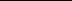 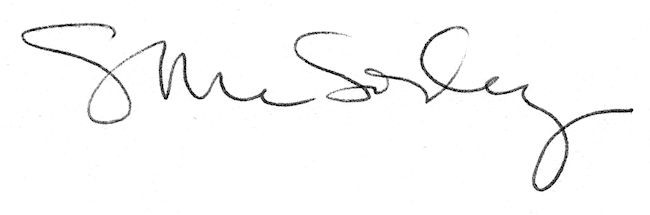 